RESULTADO – TOMADA DE PREÇON° 2023129TP49565HEMUO Instituto de Gestão e Humanização – IGH, entidade de direito privado e sem fins lucrativos,classificado como Organização Social, vem tornar público o resultado da Tomada de Preços, com afinalidade de adquirir bens, insumos e serviços para o HEMU - Hospital Estadual da Mulher, comendereço à Rua R-7, S/N, Setor Oeste, Goiânia, CEP: 74.125-090.Bionexo do Brasil LtdaRelatório emitido em 28/09/2023 08:07CompradorIGH - HEMU - Hospital Estadual da Mulher (11.858.570/0002-14)Rua R 7, esquina com Av. Perimetral s/n - Setor Oeste - GOIÂNIA, GO CEP: 74.530-020Relação de Itens (Confirmação)Pedido de Cotação : 310443454COTAÇÃO Nº 49565 LABORATÓRIO - HEMU SET/2023Frete PróprioObservações: *PAGAMENTO: Somente a prazo e por meio de depósito em conta PJ do fornecedor. *FRETE: Só serãoaceitas propostas com frete CIF e para entrega no endereço: RUA R7 C/ AV PERIMETRAL, SETOR COIMBRA, Goiânia/GOCEP: 74.530-020, dia e horário especificado. *CERTIDÕES: As Certidões Municipal, Estadual de Goiás, Federal, FGTS eTrabalhista devem estar regulares desde a data da emissão da proposta até a data do pagamento. *REGULAMENTO: Oprocesso de compras obedecerá ao Regulamento de Compras do IGH, prevalecendo este em relação a estes termos emcaso de divergência.Tipo de Cotação: Cotação NormalFornecedor : Todos os FornecedoresData de Confirmação : TodasValidadedaPropostaCondiçõesdePagamentoFaturamentoMínimoPrazo deEntregaFornecedorFreteObservaçõesCEI Comércio Exportação eImportação de MateriaisMédicos LtdaRIO DE JANEIRO - RJUsuário Ws Cei ComercioExportacao E Imp - (21) 2287-ATENÇÃO: ENTREGA SUJEITA ADISPONIBILIDADE DE ESTOQUE, DESDE QUE OPEDIDO SEJA CONFIRMADO EM ATÉ 12 HORAS.PARA COMPRAS SUPERIORES A R$ 1.000,00FRETE GRÁTIS. PARA COMPRAS INFERIORES AR$1.000,00 FRETE A COBRAR NO VALOR DER$125,00. PRODUTO SUJEITO A DESTAQUE DEIPI. SUJEITO A ANÁLISE DE CRÉDITO||4dias após1R$ 100,000022/09/202321/09/202330 ddlCIFconfirmação9788cotacao.bionexo@cei-brasil.comMais informaçõesGleidson Rodrigues RanulfoEireli - EppGOIÂNIA - GOGleidson Rodrigues Ranulfo - 62 R$ 200,00002dias após2330 ddlCIFCIFnullconfirmação3093-5116diagnostica.go@hotmail.comMais informaçõesHOSPTECH SERVICOS PARASAUDE LTDAGOIÂNIA - GOHivy Ferreira - null5 dias apósconfirmaçãoR$ 30,000010/11/2023 30/42/54 ddlHIVYlicitacao01@hosptech-go.com.brMais informaçõesProgramaçãode EntregaPreçoUnitário FábricaPreçoValorTotalProdutoCódigoFabricante Embalagem Fornecedor Comentário JustificativaRent(%) QuantidadeUsuárioCEIDaniellyEvelynPereira DaCruzComércioExportação Equipo paratransfusãoImportação de sangue -044.EQD1 -;- CBS MedicoNão atende ascondições deEQUIPO GRAVITP/SANGUE EeR$R$R$838114-WEIGAO1300 Unidade4,9000 0,00001.470,0000HEMODERIVADOSde MateriaisMédicosLtdaCGHWEIGAOpagamento/prazo.27/09/202310:51TotalParcial:R$300.01.470,0000Total de Itens da Cotação: 17Total de Itens Impressos: 1Programaçãode EntregaPreçoUnitário FábricaPreçoValorTotalProdutoCódigoFabricante Embalagem Fornecedor Comentário JustificativaRent(%) QuantidadeUsuário1ADESIVO STOPER 38054POS-COLETABANDAGEM --CURATIVOPOS COLETAC/ 500 -FIRSTLAB -FIRSTCAIXAGleidsonRodriguesRanulfonull;- Deskarplás Nãoatinge ofaturamentominimo. -Sensorial Nãorepondeu o e-R$R$6000 UnidadeR$226,8000DaniellyEvelynPereira DaCruz0,0378 0,0000UNIDADEEireli - Epp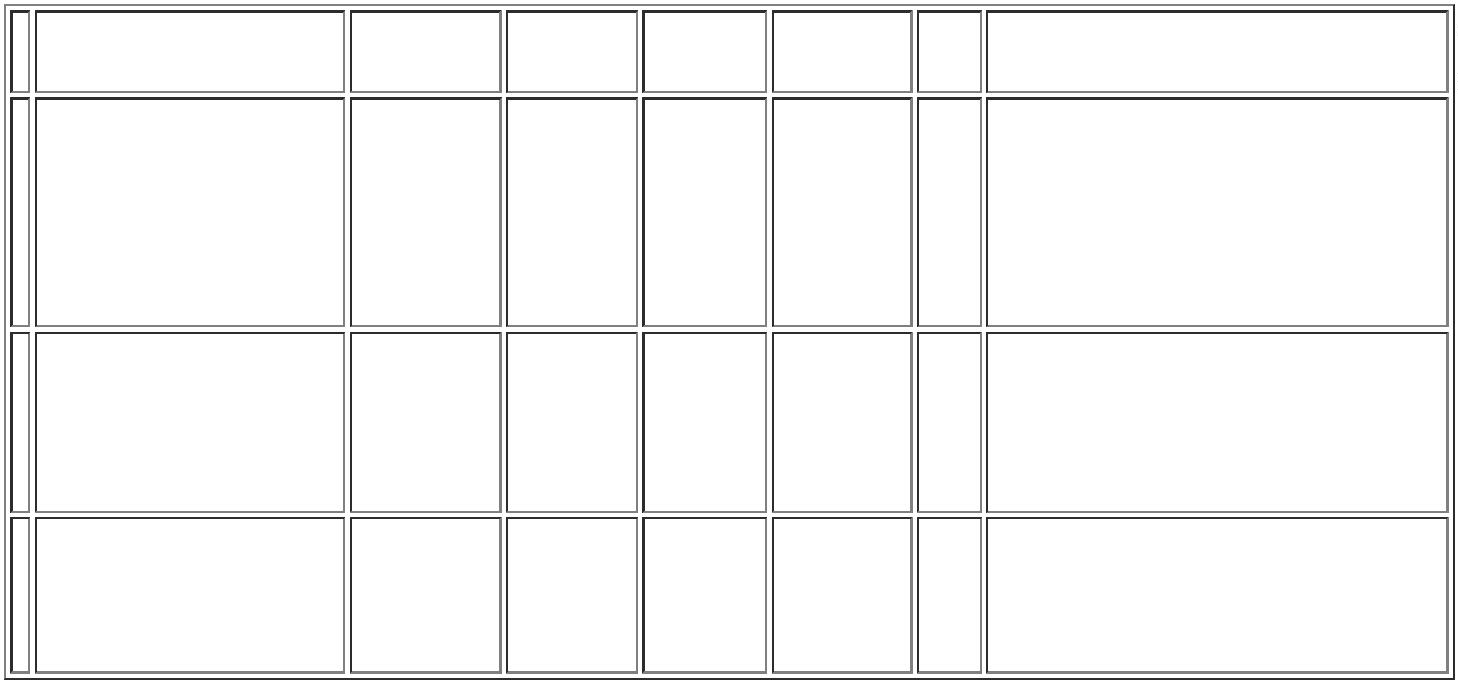 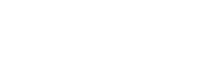 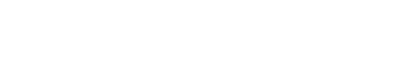 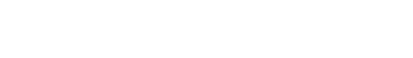 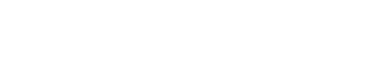 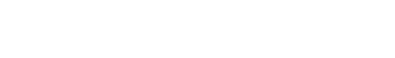 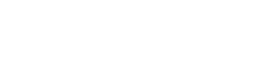 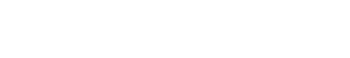 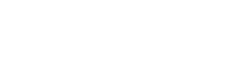 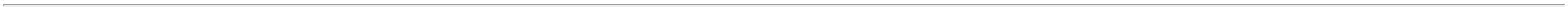 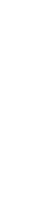 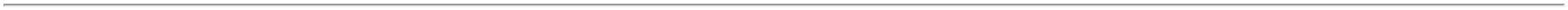 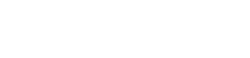 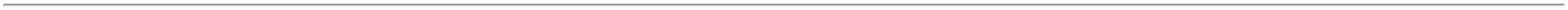 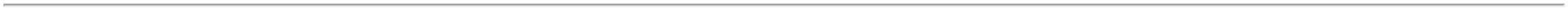 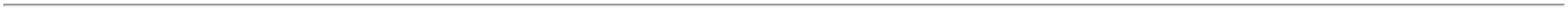 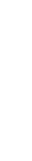 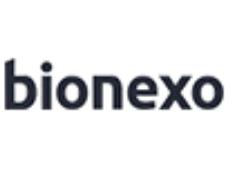 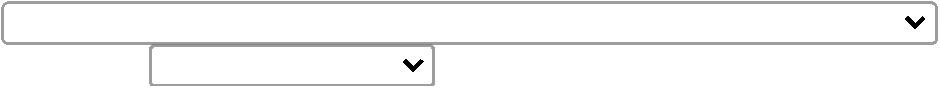 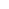 mail de27/09/202310:51homologação. -Medicamental,Labtech e DobberNão atende ascondições depagamento/prazo.DaniellyEvelynPereira DaCruzGLUC-O-TESTADULTOLIMAO 75G300 ML,GleidsonRodriguesRanulfo;- Medilar Nãoatinge ofaturamentominimo.DEXTROSOL 75G /FRASCO 300ML - 38110FRASCOR$R$R$247,50007---FRASCOnullnullnull50 Frasco4,9500 0,0000Eireli - EppRENYLAB27/09/202310:51;- CBS MedicoDaniellyEvelynPereira DaCruzGARROTEDESC EMTIRAS 46 CMCX C/ 25 -GLOBAL -GLOBALNão atende ascondições depagamento/prazo.GARROTEGleidsonRodriguesRanulfoDESCARTAVELR$R$R$45,8000938137CAIXA2 CaixaPARA FLEBOTOMIACAIXA- Methabio Não 22,9000 0,0000-Eireli - Eppatinge ofaturamentominimo.27/09/202310:51SWAB COMMEIOSTUART -GLOBALTRADE -GLOBALPLASTDaniellyEvelynPereira DaCruzSWAB ESTERILCOM MEIO DETRANSPORTESTUARTGleidsonRodriguesRanulfo;- CBS MedicoNão atende ascondições deR$R$R$175,000012341298UNIDADE100 Unidade1,7500 0,0000Eireli - Epppagamento/prazo.27/09/202310:51TIRA REAGENTE P/URANALISE 10AREAS C/DENSIDADE ->DESCRITIOS DEREFERENCIA NAPOSIÇÃOVERTICAL PARALEITURA, MARCA ATITULO DE;- Laborclin,Labor, Wama eDiagnostica Nãorepondeu o e-mail dehomologação. - 48,0000 0,0000Dobber e LabtechNão atende ascondições depagamento/prazo.DaniellyEvelynPereira DaCruzTIRA DEURINA 10AREAS FRC/150 -BIOCON -BIOCONGleidsonRodriguesRanulfoR$R$R$192,000014766-FRASCOnull4 UnidadeEireli - Epp27/09/202310:51REFERENCIABAYER E ROCHEOU EQUIVALENTEDaniellyEvelynPereira DaCruzTROPONINATESTERAPIDO CXC/ 20 TESTES;- Diagnostica eWama Nãorepondeu o e-mail deTROPONINA IQUALITATIVATESTE 1,00GleidsonRodriguesRanulfoR$R$R$83,0000146511-CAIXAnull1 Unidade83,0000 0,0000LABORATORIALEireli - Epp-BIOCONhomologação.27/09/202310:51TotalParcial:R$970,10006157.0Total de Itens da Cotação: 17Total de Itens Impressos: 6Programaçãode EntregaPreçoUnitário FábricaPreçoValorTotalProdutoCódigoFabricante Embalagem Fornecedor Comentário JustificativaRent(%) QuantidadeUsuárioALCOOL SWAB70% -> MINIGASE EMBEBIDACOM ALCOOLPARA ASSEPSIA;EMABLADOINDIVIDUALMENTE 25803EM ENVELOPETERMOSSELADO,LACRADO, EMPOLIMERO;- MedicamentalNão atende ascondições deDaniellyEvelynPereira DaCruzSWAB DEALCOOL 70%CX - LABORIMPORTHOSPTECHSERVICOSPARApagamento/prazo.- Labor NãoR$R$R$120,00002-CAIXAnull3000 Envelope0,0400 0,0000SAUDE LTDArepondeu o e-mail dehomologação.27/09/202310:51PLASTICO -ENVELOPE.DaniellyEvelynPereira DaCruzCOLETOR DEURINA ESTERIL P/UROCULTURA 50- 44550ML -VOLUME 50A 80 MLCOLETOR DEURINA 50MLNAO ESTERILPACOTE COM100 - CRALHOSPTECHSERVICOSPARAR$R$R$260,000034--PCTnullnull-1000 Unidade1000 Unidade0,2600 0,00008SAUDE LTDA27/09/202310:51COLETOR DE15726COLETOR DEURINAINFANTILMAS CULINO100ML - CRALUNDHOSPTECHSERVICOSPARA;- Labor Nãorepondeu o e-mail dehomologação. -Cientifica Nãoatende asR$R$R$650,0000DaniellyEvelynPereira DaCruzURINA INFANTIL(MASCULINO)ESTERIL 100ML -EM SACOS DEPOLIETILENO DEBAIXADENSIDADE,ADESIVO DUPLAFACE,0,6500 0,0000SAUDE LTDA27/09/202310:51condições depagamento/prazo.ANTIALERGICO,COM ORIFICIO,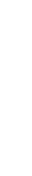 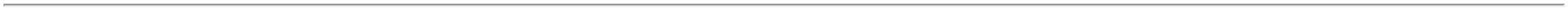 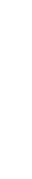 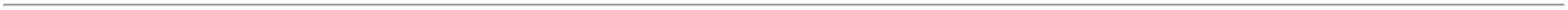 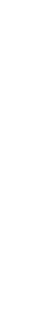 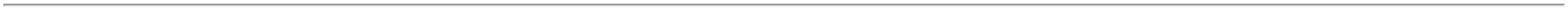 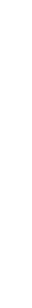 COM GRADUAÇÃOATÉ 100ML,ESTÉRIL (PARAUROCULTURA).REG.MS.DaniellyEvelynPereira DaCruzCONTROLEPLASMA NORMALNIVEL 1 -PLASMACONTROLENORMAL -WIENERHOSPTECHSERVICOSPARA;- Wama Nãorepondeu o e-mail deR$R$R$604,1400563809438098--UNDUNDnullnull6 Unidade100,6900 0,0000UNIDADESAUDE LTDAhomologação.27/09/202310:51DaniellyEvelynPereira DaCruzCONTROLEPLASMA NORMALNIVEL 2 -PLASMACONTROLEPATOLOGICO- WIENERHOSPTECHSERVICOSPARAR$R$R$573,9600-6 Unidade95,6600 0,0000UNIDADESAUDE LTDA27/09/202310:51PONTEIRADESCARTAVELAMARELA 0 A;- Sensorial Nãorepondeu o e-mail dehomologação. -Deskarplásrespondeuincorretamente oitem solicitadoDaniellyEvelynPereira DaCruzPONTEIRAAMARELA -LABORIMPORT;NEOLAB;CRAL200UL ->HOSPTECHSERVICOSPARAPONTEIRAUNIVERSAL CORAMARELA 0-200MICROLITROS -PACOTE COM 1000UNIDADES.R$R$R$63,7500104532-PACOTEnull5 Pacote12,7500 0,0000SAUDE LTDA27/09/202310:51DaniellyEvelynPereira DaCruzPONTEIRAAZUL -LABORIMPORT;NEOLAB;CRALPONTEIRAUNIVERSAL CORAZUL 0.1-1ML -UNIDADEHOSPTECHSERVICOSPARAR$R$R$40,00001138774-PACOTEnull-2000 Unidade0,0200 0,0000SAUDE LTDA27/09/202310:51;- Labo eDiagnostica Nãorepondeu o e-mail dehomologação. -Labtech Nãoatende ascondições depagamento/prazo.- SensorialTUBO AVACUO C/ATIVADORCOAGULO4MLVERMELHO -CRALDaniellyEvelynPereira DaCruzTUBO COL.VACUOPLASTICO TAMPAVERMELHA 4MLC/ATIVADOR -PACOTEHOSPTECHSERVICOSPARAR$R$R$630,00001538360-CXnull15 Pacote42,0000 0,0000SAUDE LTDA27/09/202310:51respondeuincorretamente oitem solicitado.;- Medilarrespondeuincorretamente oitem solicitado. -Diagnostica Nãorepondeu o e-mail dehomologação. -Dobber e LabtechNão atende ascondições deDaniellyEvelynPereira DaCruzTUBO AVACUO COMEDTA K2/K3 -LABORIMPORT OUCRALTUBO COLETA AVACUO PLASTICOTAMPA ROXA EDTAHOSPTECHSERVICOSPARAR$R$R$639,60001638364-CAIXAnull15 Pacote42,6400 0,00002ML - PACOTESAUDE LTDA27/09/202310:51pagamento/prazo.;-Diagnostica Nãorepondeu o e-mail dehomologação. -Sensorial e CBS 46,7000 0,0000responderamDaniellyEvelynPereira DaCruzTUBO PLAST.VACUO TAMPAAZUL CITRATO DESODIO 3.2%TUBO DECOLETA AVACUO-CITRATO DESODIO-1,8ML- CRALHOSPTECHSERVICOSPARAR$R$R$233,50001738357-UNIDADEnull5 Pacote1.8ML - PACOTE C/SAUDE LTDA27/09/202310:51100 UNIDADESincorretamente oitem solicitado.TotalParcial:R$7052.03.814,9500Total de Itens da Cotação: 17Total de Itens Impressos: 10TotalGeral:R$13509.06.255,0500Clique aqui para geração de relatório completo com quebra de página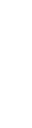 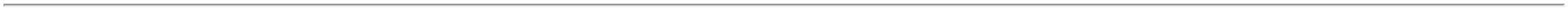 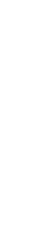 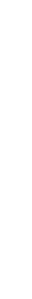 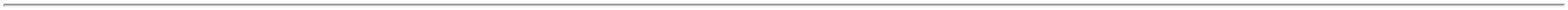 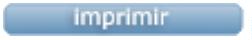 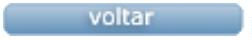 